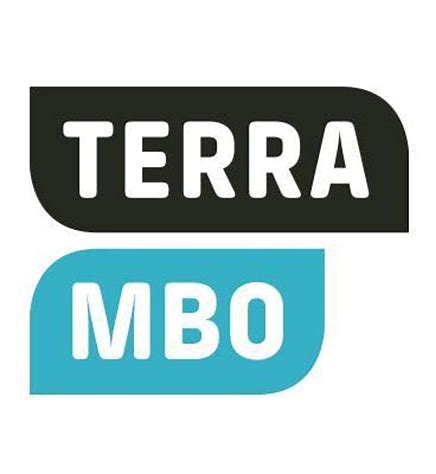 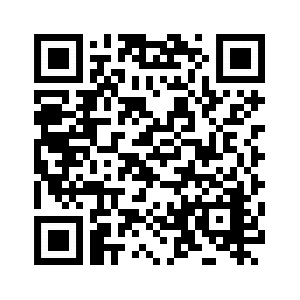 
FORMULIER                                                             
BEOORDELING PER SCHOOLJAAR DOOR BPV-BEDRIJF 2023-2024

FORMULIER                                                             
BEOORDELING PER SCHOOLJAAR DOOR BPV-BEDRIJF 2023-2024
Naam student 
Klas
Geboortedatum 
Totaal aantal urenKruis de beoordeling aan en licht toe:000De praktijkopleider beoordeelt de bpv in overleg met de bpv-begeleider tijdens het laatste bpv-bezoek dit schooljaar aan de hand van de bezoekformulieren.
GoedDe student heeft zich goed ontwikkeld in zijn persoonlijke leerproces en er is ook een goede voortgang te zien in het werken aan de werkprocessen.VoldoendeDe student heeft zich voldoende ontwikkeld in zijn persoonlijke leerproces en er is ook voldoende voortgang te zien in het werken aan de werkprocessen.OnvoldoendeDe student heeft zich onvoldoende ontwikkeld in zijn persoonlijke leerproces en/of er is onvoldoende voortgang te zien in het werken aan de werkprocessen (een gesprek met je bpv-begeleider/slb’er volgt).De praktijkopleider beoordeelt de bpv in overleg met de bpv-begeleider tijdens het laatste bpv-bezoek dit schooljaar aan de hand van de bezoekformulieren.
GoedDe student heeft zich goed ontwikkeld in zijn persoonlijke leerproces en er is ook een goede voortgang te zien in het werken aan de werkprocessen.VoldoendeDe student heeft zich voldoende ontwikkeld in zijn persoonlijke leerproces en er is ook voldoende voortgang te zien in het werken aan de werkprocessen.OnvoldoendeDe student heeft zich onvoldoende ontwikkeld in zijn persoonlijke leerproces en/of er is onvoldoende voortgang te zien in het werken aan de werkprocessen (een gesprek met je bpv-begeleider/slb’er volgt).Motivatie van de praktijkopleider voor de beoordeling G/V/O 1.   Wat betreft de persoonlijke ontwikkeling: …2.   Wat betreft de voortgang in de werkprocessen: …Motivatie van de praktijkopleider voor de beoordeling G/V/O 1.   Wat betreft de persoonlijke ontwikkeling: …2.   Wat betreft de voortgang in de werkprocessen: …Motivatie van de praktijkopleider voor de beoordeling G/V/O 1.   Wat betreft de persoonlijke ontwikkeling: …2.   Wat betreft de voortgang in de werkprocessen: …Naam bedrijfNaam praktijkopleiderHandtekening praktijkopleiderNaam bedrijfNaam praktijkopleiderHandtekening praktijkopleider………Naam bpv-begeleiderHandtekening bpv-begeleiderNaam bpv-begeleiderHandtekening bpv-begeleider……Handtekening student  (voor gezien)Handtekening student  (voor gezien)…Datum ondertekeningDatum ondertekening…
